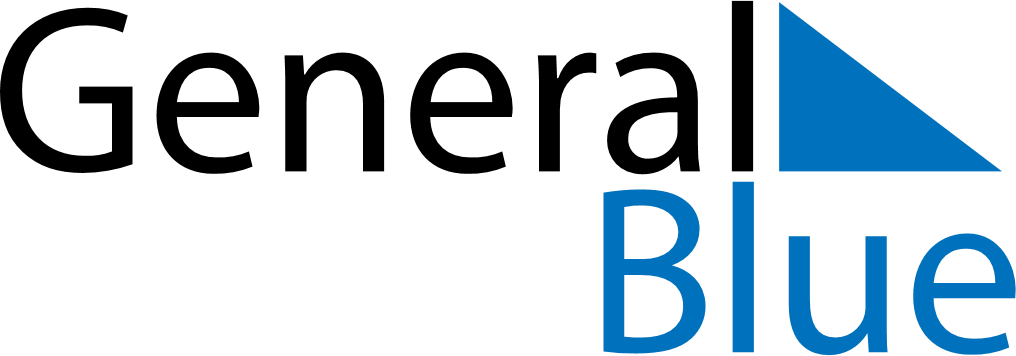 2149 2149 2149 2149 2149 2149 2149 DECEMBERSundayMondayTuesdayWednesdayThursdayFridaySaturdayDECEMBER123456DECEMBER78910111213DECEMBER14151617181920DECEMBER21222324252627DECEMBER28293031MY NOTES